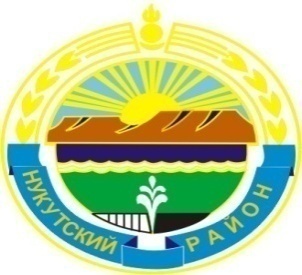 МУНИЦИПАЛЬНОЕ  ОБРАЗОВАНИЕ «НУКУТСКИЙ  РАЙОН»АДМИНИСТРАЦИЯМУНИЦИПАЛЬНОГО ОБРАЗОВАНИЯ «НУКУТСКИЙ РАЙОН»ПОСТАНОВЛЕНИЕот 29 июля 2013 года	                     № 379			                 п. НовонукутскийО внесении изменений и дополненийв Муниципальную целевуюпрограмму поддержки и развитияучреждений дошкольного образованияНукутского района на 2012-2014 гг.          В соответствии с постановлением Правительства Иркутской области от 01.04.2013 г. № 128-пп «О внесении изменений в постановление Правительства Иркутской области от 25 ноября 2011 года № 346-пп», п. 5.2. «Порядка принятия решений о разработке долгосрочных целевых программ муниципального образования «Нукутский район», их формирования и реализации», утвержденным постановлением Администрации муниципального образования «Нукутский район» от 02.11.2009 г. № 333, руководствуясь ст. 35 Устава муниципального образования «Нукутский район», АдминистрацияПОСТАНОВЛЯЕТ:Внести в постановление Администрации муниципального образования «Нукутский район» от 24 октября 2012 года № 588 «Об утверждении муниципальной целевой программы поддержки и развития учреждений дошкольного образования Нукутского района на 2012-2014 гг.» следующие изменения:В Приложение № 1 Таблицу «Мероприятия по реализации Программы» Пункт 2.1 читать в новой редакции:      Дополнить пунктом 2.5 следующего содержания:Опубликовать настоящее постановление в печатном издании «Официальный курьер» и разместить на официальном сайте муниципального образования «Нукутский район».Контроль за исполнением данного постановления возложить на заместителя мэра муниципального образования «Нукутский район» по социальным вопросам М.П. Хойлову.Мэр                                                                                           С.Г. Гомбоев2.1Оборудование теневых навесов на игровых участкахсредства бюджета района2012-2014 годы1270,0420,0290,0560,0Управление образования администрации МО «Нукутский район»2.5Оборудование тревожной кнопки и систем видеонаблюдениясредства бюджета района2012-2014 годы200,00200,00Управление образования администрации МО «Нукутский район»